Пресс-релиз23 июня 2020Что нужно для назначения пенсии?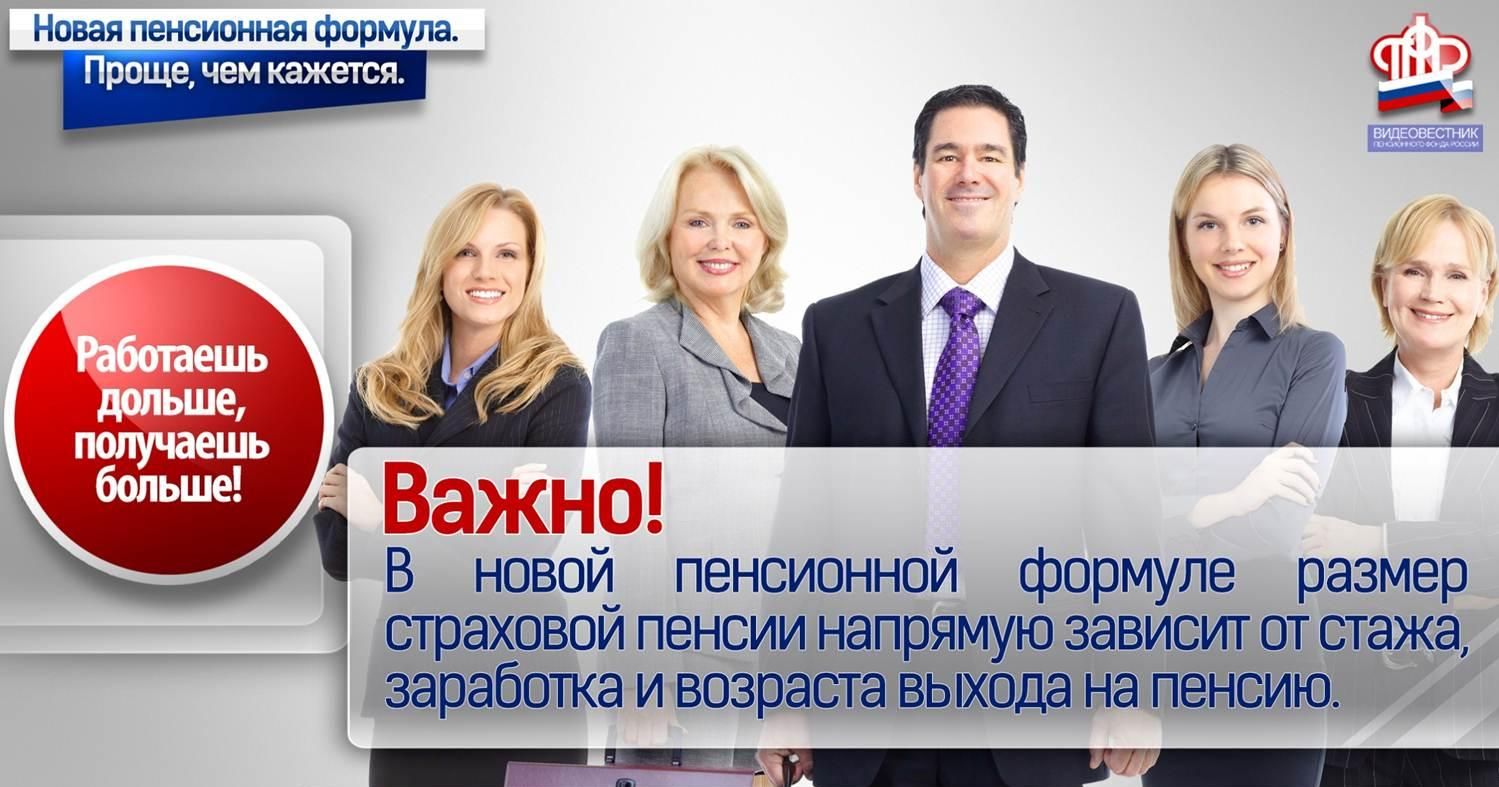 Управление Пенсионного фонда в Колпинском районе сообщает, что для назначения страховой пенсии по старости необходимо соблюсти несколько условий: достичь пенсионного возраста, выработать необходимый стаж и набрать определенное количество пенсионных коэффициентов.В 2020 году эти показатели таковы:- требуемый страховой стаж - 11 лет;- число пенсионных коэффициентов – 18,6.Требования к коэффициентам и стажу будут ежегодно расти до 2025 года. После завершения переходного периода по новому пенсионному законодательству, для назначения страховой пенсии будет необходимо 30 коэффициентов и 15 лет стажа.Важно обратить внимание, что при нехватке этих показателей назначение страховой пенсии по старости будет отодвигаться.Напомним, что для определения количества пенсионных коэффициентов важны: продолжительность стажа и величина заработка до 1 января 2002, а также суммы страховых взносов после этой даты, которые учитываются только из официальной заработной платы. При расчете пенсии также учитываются периоды ухода за детьми, военная служба и другие социально значимые периоды. К примеру, за год военной службы по призыву начисляется 1,8 коэффициента. Столько же можно заработать, ухаживая за инвалидом 1 группы, пожилым человеком старше 80 лет или ребенком-инвалидом. Мать при уходе за первым ребенком также за год получает 1,8 ИПК. Уход за вторым и третьим ребенком оценивается значительно выше - 3,6 и 5,4 ИПК соответственно.Все перечисленные показатели формируют количество пенсионных коэффициентов. Для поколения будущих пенсионеров основная составляющая пенсионных прав – суммы отчислений работодателя в ПФР, то есть чем выше официальный заработок гражданина, тем больше взносов перечисляет за него работодатель и тем больше пенсионных коэффициентов можно заработать.Если накопленных коэффициентов и стажа не будет хватать, назначение пенсии отодвинется, пока трудовой минимум не будет заработан. Если спустя 5 лет по достижении общеустановленного пенсионного возраста в свете его постепенного повышения этого достичь не удастся, то вместо страховой пенсии будет назначена социальная пенсия.Узнать, какое количество коэффициентов вы уже накопили можно в Личном кабинете https://es.pfrf.ru/ на сайте ПФР http://www.pfrf.ru/.